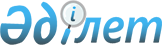 О пересмотре некоторых нормативных постановлений Конституционного Совета Республики КазахстанНормативное постановление Конституционного Совета Республики Казахстан от 3 ноября 2017 года № 3
      Конституционный Совет Республики Казахстан в составе Председателя И.И. Рогова, членов Совета А.К. Даулбаева, В.А. Малиновского, И.Д. Меркеля, Р.Ж. Мукашева, А.А. Темербекова, У. Шапак с участием: 
      представителя Сената Парламента Республики Казахстан – депутата Сената Парламента Республики Казахстан В.В. Волкова, 
      представителя Мажилиса Парламента Республики Казахстан – депутата Мажилиса Парламента Республики Казахстан А.Н. Жаилгановой, 
      представителя Правительства Республики Казахстан – заместителя Министра юстиции Республики Казахстан З.Х. Баймолдиной,
      представителя Верховного Суда Республики Казахстан – судьи Верховного Суда Республики Казахстан А.А. Касимова,
      представителя Центральной избирательной комиссии Республики Казахстан – члена Центральной избирательной комиссии Республики Казахстан В.К. Фооса, 
      представителя Генеральной прокуратуры Республики Казахстан –заместителя Генерального Прокурора Республики Казахстан А.И. Лукина, 
      представителя Комитета национальной безопасности Республики Казахстан – заместителя Председателя Комитета национальной безопасности Республики Казахстан М.О. Колкобаева,
      представителя Агентства Республики Казахстан по делам государственной службы и противодействию коррупции – руководителя аппарата Агентства Республики Казахстан по делам государственной службы и противодействию коррупции С.К. Ахметжанова, 
      представителей Министерства по делам религий и гражданского общества Республики Казахстан – вице-Министра по делам религий и гражданского общества Республики Казахстан Б.С. Арына и исполняющего обязанности Председателя Комитета по делам религий Е.А. Онгарбаева, 
      представителя Министерства внутренних дел Республики Казахстан – директора Юридического департамента Министерства внутренних дел Республики Казахстан С.В. Пономарева,
      представителя Уполномоченного по правам человека в Республике Казахстан – руководителя Национального центра по правам человека С.Ж. Оспанова
      рассмотрел по собственной инициативе в открытом заседании вопрос о пересмотре нормативных постановлений Конституционного Совета Республики Казахстан от 4 апреля 2002 года № 2 "О проверке конституционности Закона Республики Казахстан "О внесении изменений и дополнений в некоторые законодательные акты Республики Казахстан по вопросам свободы вероисповедания и деятельности религиозных объединений" (далее – Нормативное постановление Конституционного Совета от 4 апреля 2002 года № 2), от 11 февраля 2003 года № 1 "Об официальном толковании пункта 5 статьи 50, пункта 5 статьи 51, пунктов 4 и 5 статьи 52 Конституции Республики Казахстан" (далее – Нормативное постановление Конституционного Совета от 11 февраля 2003 года № 1) и от 11 февраля 2009 года № 1 "О проверке Закона Республики Казахстан "О внесении изменений и дополнений в некоторые законодательные акты Республики Казахстан по вопросам свободы вероисповедания и религиозных объединений" (далее – Нормативное постановление Конституционного Совета от 11 февраля 2009 года № 1) в связи с принятием законов Республики Казахстан от 21 мая 2007 года № 254-III "О внесении изменений и дополнений в Конституцию Республики Казахстан" и от 10 марта 2017 года № 51-VI "О внесении изменений и дополнений в Конституцию Республики Казахстан". 
      Заслушав сообщение докладчика – члена Конституционного Совета Р.Ж. Мукашева, выступления участников заседания, проанализировав нормативные постановления Конституционного Совета и другие материалы конституционного производства, Конституционный Совет Республики Казахстан установил:
      1. Законами Республики Казахстан от 21 мая 2007 года № 254-III "О внесении изменений и дополнений в Конституцию Республики Казахстан" (далее – Закон от 21 мая 2007 года) и от 10 марта 2017 года № 51-VI "О внесении изменений и дополнений в Конституцию Республики Казахстан" (далее – Закон от 10 марта 2017 года) внесены существенные коррективы в Основной Закон страны. 
      Конституционными поправками, в частности, сняты запреты на слияние общественных и государственных институтов и на государственное финансирование общественных объединений (статья 5); изменены функции Парламента, численность его депутатов, порядок их избрания (назначения), сроки полномочий и основания их прекращения (статьи 49-58 и другие); уточнены содержание прав и свобод человека и гражданина, условия и пределы их ограничения (статья 39 и другие); перераспределены полномочия между ветвями власти (статьи 44, 45, 61, 66 и другие), а также расширен перечень конституционных ценностей и укреплены гарантии их неприкосновенности (статьи 44, 91 и другие). 
      Как уже отмечалось Конституционным Советом, изменения и дополнения в Конституцию, в их взаимосвязи, позволяют по-новому трактовать предназначение государственной власти, содержание функций государства, определять принципы взаимоотношений государственных органов, общественных объединений и граждан, шире вовлекать институты гражданского общества в решение государственно-значимых задач, устанавливать юридические нормы, адекватные изменяющимся общественным отношениям. В своей совокупности они не только определяют содержание измененных норм, но и в ряде случаев обновляют правовой смысл положений и норм Конституции, которые не подверглись корректировке. 
      Все это требует приведения в соответствие с обновленной Конституцией действующего права страны, включая нормативные постановления Конституционного Совета. 
      В соответствии с подпунктом 1) пункта 1 статьи 36 Конституционного закона Республики Казахстан от 29 декабря 1995 года № 2737 "О Конституционном Совете Республики Казахстан" решение Конституционного Совета может быть пересмотрено им по инициативе Президента Республики Казахстан или по собственной инициативе в случае, если изменилась норма Конституции, на основании которой было принято решение. 
      В целях реализации Закона от 10 марта 2017 года пунктом 7 Указа Президента Республики Казахстан от 13 марта 2017 года № 437 "О комплексе мер по реализации Закона Республики Казахстан от 10 марта 2017 года "О внесении изменений и дополнений в Конституцию Республики Казахстан" Конституционному Совету рекомендовано принять меры по пересмотру и приведению принятых им нормативных правовых актов в соответствие с ним. 
      Конституционным Советом ранее определялись исходные начала работы по пересмотру принятых нормативных постановлений. Они содержатся, в частности, в нормативных постановлениях Конституционного Совета от 8 ноября 2007 года № 9 "О пересмотре некоторых нормативных постановлений Конституционного Совета Республики Казахстан в связи с принятием Закона Республики Казахстан от 21 мая 2007 года № 254-III "О внесении изменений и дополнений в Конституцию Республики Казахстан"; от 24 сентября 2008 года № 7 "О пересмотре постановлений Конституционного Совета Республики Казахстан от 26 декабря 2000 года № 22/2 "Об официальном толковании подпункта 7) статьи 54 Конституции Республики Казахстан", от 13 декабря 2001 года № 16-17/3 "Об официальном толковании подпункта 7) статьи 54 Конституции Республики Казахстан" и от 18 мая 2006 года № 2 "Об официальном толковании подпункта 7) статьи 54 Конституции Республики Казахстан"; от 27 апреля 2011 года № 4 "О пересмотре некоторых решений Конституционного Совета Республики Казахстан" и от 17 апреля 2017 года № 2 "О пересмотре некоторых нормативных постановлений Конституционного Совета Республики Казахстан".
      Установлено, что отмене в целом подлежат те постановления, которые не согласуются с измененными и дополненными нормами Основного Закона. Отмене в части подлежат нормативные постановления Конституционного Совета, при исключении из которых отдельных, не соответствующих конституционным новеллам положений, не будут утеряны внутренние логика и взаимосвязь, содержательность и смысл толкования норм Конституции. Тем самым не изменяется предмет и не расширяются пределы правовых позиций, закрепленных в отменяемых в части итоговых решениях, при принятии которых были реализованы соответствующие конституционные полномочия Конституционного Совета. 
      Кроме того, как неоднократно указывал Конституционный Совет, пересмотр его нормативных постановлений не означает утраты юридической силы законов Республики Казахстан, а также других правовых актов, связанных с названными нормативными постановлениями Конституционного Совета, либо возвращение актам, ранее признанным неконституционными, юридической силы. При необходимости соответствующие законы и правовые акты, в том числе по вопросам, затрагивавшимся в пересмотренных нормативных постановлениях Конституционного Совета, могут быть приняты, отменены, изменены и дополнены в установленном порядке, а новое официальное толкование конституционных норм может быть дано по обращениям субъектов, предусмотренных Конституцией и Конституционным законом "О Конституционном Совете Республики Казахстан". 
      2. Проведенный анализ показывает, что нормативные постановления Конституционного Совета от 4 апреля 2002 года № 2 и от 11 февраля 2003 года № 1 были приняты в соответствии с положениями Конституции Республики, содержание которых изменено законами Республики Казахстан от 21 мая 2007 года и от 10 марта 2017 года. 
      Правовые позиции Нормативного постановления Конституционного Совета от 4 апреля 2002 года № 2 основаны на утративших силу нормах пункта 1 статьи 5 и прежней редакции статьи 39 Основного Закона и, соответственно, требуют его полной отмены. 
      Отмена Нормативного постановления Конституционного Совета от 4 апреля 2002 года № 2 обусловливает необходимость частичного пересмотра Нормативного постановления Конституционного Совета Республики Казахстан от 11 февраля 2009 года № 1, из которого подлежат исключению слова: "Конституционный Совет отмечает также, что правовая норма в схожей редакции проверялась Конституционным Советом (постановление Конституционного Совета от 4 апреля 2002 года № 2) в той части, где устанавливалась возможность ограничения свободы распространения убеждений, и также была признана (в этой части) не соответствующей Конституции" (абзац третий пункта 2 мотивировочной части). 
      В Нормативном постановлении Конституционного Совета от 11 февраля 2003 года № 1 официальное толкование пункта 2 статьи 50 (во взаимосвязи с пунктом 5 данной статьи) и пункта 5 статьи 51 Конституции было дано до принятия Закона Республики Казахстан от 21 мая 2007 года, с новой редакцией которого не корреспондируются абзацы первый и второй пункта 2 и абзацы пятый и шестой пункта 3 мотивировочной части, а также пункт 2 и абзац третий пункта 3 постановляющей части данного итогового решения Конституционного Совета. 
      На основании изложенного, руководствуясь пунктами 1 и 2 статьи 4 Конституции Республики Казахстан, статьями 31-33, подпунктом 1) пункта 1 и пунктом 3 статьи 36, подпунктом 2) пункта 1 статьи 41 Конституционного закона Республики Казахстан от 29 декабря 1995 года № 2737 "О Конституционном Совете Республики Казахстан", Конституционный Совет Республики Казахстан постановляет:
      1. Отменить Нормативное постановление Конституционного Совета Республики Казахстан от 4 апреля 2002 года № 2 "О проверке конституционности Закона Республики Казахстан "О внесении изменений и дополнений в некоторые законодательные акты Республики Казахстан по вопросам свободы вероисповедания и деятельности религиозных объединений". 
      2. Отменить в части следующие нормативные постановления Конституционного Совета Республики Казахстан: 
      2.1. от 11 февраля 2003 года № 1 "Об официальном толковании пункта 5 статьи 50, пункта 5 статьи 51, пунктов 4 и 5 статьи 52 Конституции Республики Казахстан", исключив:
      в мотивировочной части:
      абзацы первый и второй пункта 2; 
      абзацы пятый и шестой пункта 3; 
      в постановляющей части:
      пункт 2; 
      абзац третий пункта 3; 
      2.2. от 11 февраля 2009 года № 1 "О проверке Закона Республики Казахстан "О внесении изменений и дополнений в некоторые законодательные акты Республики Казахстан по вопросам свободы вероисповедания и религиозных объединений" на соответствие Конституции Республики Казахстан", исключив: 
      в абзаце третьем пункта 2 мотивировочной части слова "Конституционный Совет отмечает также, что правовая норма в схожей редакции проверялась Конституционным Советом (постановление Конституционного Совета от 4 апреля 2002 года № 2) в той части, где устанавливалась возможность ограничения свободы распространения убеждений, и также была признана (в этой части) не соответствующей Конституции.". 
      3. В соответствии с пунктом 1 статьи 40 Конституционного закона Республики Казахстан от 29 декабря 1995 года № 2737 "О Конституционном Совете Республики Казахстан" определить, что настоящее нормативное постановление не имеет обратной силы.
      4. В соответствии с пунктом 3 статьи 74 Конституции Республики Казахстан нормативное постановление вступает в силу со дня его принятия, является общеобязательным на всей территории Республики, окончательным и обжалованию не подлежит.
      5. Опубликовать настоящее нормативное постановление на казахском и русском языках в официальных республиканских печатных изданиях.
					© 2012. РГП на ПХВ «Институт законодательства и правовой информации Республики Казахстан» Министерства юстиции Республики Казахстан
				
      Председатель
Конституционного Совета
Республики Казахстан

И.И. Рогов
